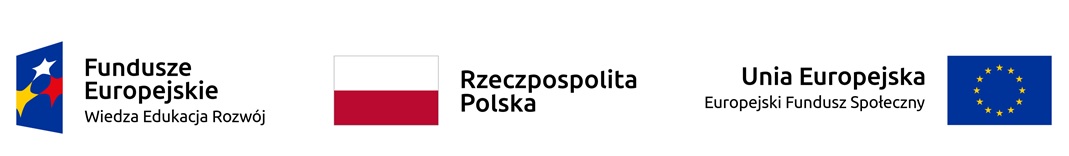                                                                                                           Krasnystaw, dnia ..........................……………………………...................................................(imię i nazwisko) (PESEL)…………………………………………………………….………………..(adres zameldowania)………………………………………………………………………..….(nr telefonu, e-mail)                                                                                    Dyrektor                                                                           Powiatowego Urzędu Pracy                                                                           w KrasnymstawieWNIOSEKo przyznanie bonu zasiedleniowego                                  dla osoby bezrobotnej do 30 roku życiaNa podstawie art.66n ustawy o promocji zatrudnienia i instytucjach rynku pracy z dnia 20 kwietnia 2004 roku (T.J. Dz.U z 2019 r., poz.1482) zwracam się z prośbą o przyznanie bonu na zasiedlenie z przeznaczeniem na pokrycie kosztów zamieszkania w związku z podjęciem przeze mnie poza miejscem  dotychczasowego zamieszkania /zaznaczyć właściwe/:   ZatrudnieniaDziałalności gospodarczejJednocześnie informuję, że:Adres obecnego zamieszkania:……………………………………………………………………………………………………………………………………Adres zamieszkania po podjęciu zatrudnienia/ działalności gospodarczej:…………………………………………………………………………………………………………………………………….Odległość od miejsca dotychczasowego zamieszkania do miejscowości, w której zamieszkam wynosi ………. km lub czas dojazdu do tej miejscowości i powrotu do miejsca dotychczasowego miejsca zamieszkania przekracza łącznie co najmniej 3 godziny dziennie Przewidywane miesięczne wynagrodzenie lub przychód  (brutto): ………………….zł/m-c.Nr rachunku bankowego: Uzasadnienie celowości przyznania bonu na zasiedlenie ………………….…………………………………………………………………………………………………………………………………………………………………………………………………………………………….…….…………………………………………………………………………………………………………………………..							          ………………………………………………………………..						                            /data i czytelny podpis Wnioskodawcy/	Oświadczam, ze wyrażam zgodę na zbieranie , przetwarzanie, udostępnianie i archiwizowanie danych osobowych dotyczących mojej osoby przez Powiatowy Urząd Pracy w Krasnymstawie dla celów związanych z rozpatrzeniem wniosku oraz realizacją umowy, o której mowa w art. 66n ustawy z dnia 20 kwietnia 2004 o promocji zatrudnienia i instytucjach rynku  pracy (t.j. Dz. U. z 2019r. poz. 1482 ze zmianami) zgodnie z Rozporządzeniem Parlamentu Europejskiego i Rady (UE) 2016/679 z dnia 27 kwietnia 2016 r. w sprawie swobodnego przepływutakich danych oraz uchylenia dyrektywy 95/46/WE (ogólne rozporządzenie o ochronie danych „RODO”)							              ……....…………………………………………………                    /data i czytelny podpis Wnioskodawcy/Krasnystaw, dnia …..........................                      OŚWIADCZENIE WNIOSKODAWCYOświadczam, że:Zobowiązuję się do podjęcia zatrudnienia, działalności gospodarczej przez okres co najmniej 6 miesięcyBędę osiągał/a (w związku z podjęciem zatrudnienia lub działalności gospodarczej) wynagrodzenie lub przychód w wysokości co najmniej minimalnego wynagrodzenia za pracę brutto miesięcznie oraz będę podlegał ubezpieczeniom społecznym,Odległość od miejsca dotychczasowego zamieszkania do miejscowości, w której zamieszkam w związku z podjęciem zatrudnienia lub działalności gospodarczej wynosi co najmniej 80km lub czas dojazdu do tej miejscowości i powrotu do miejsca dotychczasowego zamieszkania środkami transportu zbiorowego przekracza łącznie co najmniej 3 godz. dziennie.Będę pozostawał/a w zatrudnieniu lub będę prowadził/a działalność gospodarczą przez okres co najmniej 6 miesięcy.Do 30 dni od dnia otrzymania bonu na zasiedlenie dostarczyć Powiatowego Urzędu              Pracy w Krasnymstawie:dokument  potwierdzający podjęcie zatrudnienia, działalności gospodarczejoświadczenie potwierdzające, że odległość od miejsca dotychczasowego zamieszkania do miejscowości, w której zamieszka wynosi co najmniej  lub czas dojazdu do tej miejscowości i powrotu do miejsca dotychczasowego zamieszkania przekracza łącznie co najmniej 3 godziny dziennie;Do 7 dni od utraty zatrudnienia lub zaprzestania wykonywania     działalności gospodarczej przedstawić oświadczenie o ww. utracie/zaprzestaniu; Do 7 dni od podjęcia nowego zatrudnienia/działalności      gospodarczej przedstawić :oświadczenie o ww. podjęciu;oświadczenie stwierdzające, że odległość od miejsca dotychczasowego zamieszkania do miejscowości, w której zamieszka w związku z podjęciem nowego zatrudnienia/ działalności gospodarczej wynosi co najmniej  lub czas dojazdu do tej miejscowości i powrotu do miejsca dotychczasowego zamieszkania przekracza łącznie co najmniej 3 godziny dziennie. Do 8 miesięcy od dnia otrzymania bonu na zasiedlenie udokumentować pozostawanie      w zatrudnieniu lub prowadzenie działalności gospodarczej przez okres 6 miesięcy.                                                                                                           …...................................................										      /czytelny podpis/[pieczęć pracodawcy]	                     ………………………, dnia …..........................                                                                                                                       miejscowośćOŚWIADCZENIE PRACODAWCY O ZAMIARZE ZATRUDNIENIA OSOBY BEZROBOTNEJPełna nazwa pracodawcy: ………………………………………………………………………………………………………. ………………………………………………………………………………………….…………………………………………………………………………………………………………………………………………………………………………………………………….Adres siedziby pracodawcy i miejsca prowadzenia działalności gospodarczej numer telefonu:……………………………………………………………………………………..…………………………………………..………………………………………………………………………………………………………………………………………………..REGON…………………………………… NIP……………………………………….Imię i nazwisko oraz stanowisko służbowe osoby uprawnionej do reprezentacji pracodawcy (upoważnienie to musi wynikać z dokumentów rejestrowych podmiotu lub stosownych pełnomocnictw)…………………………………………………………………………………………………………………….Przedstawiając  powyższe informacje oświadczam, że deklaruję zatrudnienie w ramach umowy o pracęPana/Pani……………………………………………………………………………………na okres minimum ………………………………………………………………………….na stanowisku ………………………………………………………………………………miejsce zatrudnienia ………………………………………………………………………..za wynagrodzeniem miesięcznym (brutto) co najmniej w wysokości minimalnego wynagrodzenia……………………………………………………………………………..				   …...................................................										      czytelny podpis     Krasnystaw, dnia …..........................OŚWIADCZENIE O PODJĘCIU DZIAŁANOSCI GOSPODARCZEJ Oświadczam, że w ramach bonu zasiedleniowego zamierzam podjąć działalność gospodarcząImię i nazwisko…………………………………………………………………………………………………………………………NIP…………………………………………………………………………………………………………………………………………..Deklaruję dostarczyć odpowiednie dokumenty potwierdzające podjęcie działalności gospodarczej.					                                                            …............................................................                                                                                                                                                                /czytelny podpis/